КОМИТЕТ ЗАПИСИ АКТОВ ГРАЖДАНСКОГО СОСТОЯНИЯПЕРМСКОГО КРАЯПРИКАЗот 1 марта 2024 г. N 42-01-08-10О КОНСУЛЬТАТИВНОМ СОВЕТЕ ПРИ КОМИТЕТЕ ЗАПИСИ АКТОВГРАЖДАНСКОГО СОСТОЯНИЯ ПЕРМСКОГО КРАЯВ соответствии с Положением о Комитете записи актов гражданского состояния Пермского края (далее - Комитет ЗАГС Пермского края), утвержденным постановлением Правительства Пермского края от 24 июля 2006 г. N 15-п, в целях совершенствования деятельности по государственной регистрации актов гражданского состояния на территории Пермского края приказываю:1. Создать Консультативный совет при Комитете записи актов гражданского состояния Пермского края.2. Утвердить прилагаемые:2.1. Положение о Консультативном совете при Комитете записи актов гражданского состояния Пермского края;2.2. состав Консультативного совета при Комитете записи актов гражданского состояния Пермского края.3. Признать утратившими силу:приказ Комитета ЗАГС Пермского края от 20 апреля 2009 г. N СЭД-42-01-08-11 "О Консультативном совете";приказ Комитета ЗАГС Пермского края от 20 марта 2017 г. N СЭД-42-01-08-33 "О внесении изменений в приказ от 20.04.2009 N СЭД-42-01-08-11 "О консультативном совете";приказ Комитета ЗАГС Пермского края от 27 марта 2017 г. N СЭД-42-01-08-38 "О внесении изменений в приказ от 20.03.2017 N СЭД-42-01-08-33 "О внесении изменений в приказ от 20.04.2009 N СЭД-42-01-08-11 "О консультативном совете";приказ Комитета ЗАГС Пермского края от 18 апреля 2017 г. N СЭД-42-01-08-60 "О внесении изменений в приказ от 20.04.2009 N СЭД-42-01-08-11 "О консультативном совете";приказ Комитета ЗАГС Пермского края от 23 мая 2017 г. N СЭД-42-01-08-70 "О внесении изменений в приказы от 20.04.2009 N СЭД-42-01-08-11 "О консультативном совете", от 12.05.2016 N СЭД-42-01-08-68 "Об утверждении учетной политики";приказ Комитета ЗАГС Пермского края от 14 февраля 2018 г. N СЭД-42-01-08-23 "О внесении изменений в приказ от 20.04.2009 N СЭД-42-01-08-11 "О консультативном совете";приказ Комитета ЗАГС Пермского края от 19 октября 2018 г. N СЭД-42-01-08-102 "О внесении изменений в приказ от 20.04.2009 N СЭД-42-01-08-11 "О консультативном совете";приказ Комитета ЗАГС Пермского края от 20 марта 2019 г. N СЭД-42-01-08-13 "О внесении изменений в приказ от 20.04.2009 N СЭД-42-01-08-11 "О консультативном совете";приказ Комитета ЗАГС Пермского края от 24 ноября 2021 г. N 42-01-08-104 "О внесении изменений в приложения 1, 2 к приказу Комитета записи актов гражданского состояния Пермского края от 20 апреля 2009 г. N СЭД-42-01-08-11 "О Консультативном совете".4. Контроль за исполнением приказа оставляю за собой.Председатель КомитетаЕ.А.ЕРОХИНАУТВЕРЖДЕНОприказомКомитета записи актовгражданского состоянияПермского краяот 01.03.2024 N 42-01-08-10ПОЛОЖЕНИЕО КОНСУЛЬТАТИВНОМ СОВЕТЕ ПРИ КОМИТЕТЕ ЗАПИСИ АКТОВГРАЖДАНСКОГО СОСТОЯНИЯ ПЕРМСКОГО КРАЯI. Общие положения1.1. Консультативный совет при Комитете записи актов гражданского состояния Пермского края (далее - Консультативный совет) образован в соответствии с Положением о Комитете записи актов гражданского состояния Пермского края (далее - Комитет), утвержденным постановлением Правительства Пермского края от 24 июля 2006 г. N 15-п.Положение о Консультативном совете утверждается приказом Комитета.1.2. Консультативный совет является постоянно действующим коллегиальным совещательным органом при Комитете, обеспечивающим рассмотрение вопросов деятельности в сфере государственной регистрации актов гражданского состояния на территории Пермского края.1.3. Решения Консультативного совета имеют рекомендательный характер.1.4. Консультативный совет в своей деятельности руководствуется Конституцией Российской Федерации, Федеральным законом от 15 ноября 1997 г. N 143-ФЗ "Об актах гражданского состояния", Уставом Пермского края от 27 апреля 2007 г. N 32-ПК, Законом Пермского края от 12 марта 2007 г. N 18-ПК "О наделении органов местного самоуправления Пермского края полномочиями на государственную регистрацию актов гражданского состояния", положением о Комитете, утвержденным постановлением Правительства Пермского края от 24 июля 2006 г. N 15-п, настоящим Положением.II. Основные задачи Консультативного советаОсновными задачами Консультативного совета являются:2.1. Обеспечение реализации на основе законодательства Российской Федерации и Пермского края государственных полномочий на государственную регистрацию актов гражданского состояния.2.2. Определение перспектив развития, нормативно-правового и финансового обеспечения функционирования органов местного самоуправления, осуществляющих полномочия на государственную регистрацию актов гражданского состояния.2.3. Оказание консультативной помощи органам местного самоуправления Пермского края, осуществляющим полномочия на государственную регистрацию актов гражданского состояния, по проблемным вопросам применения законодательства об актах гражданского состояния.2.4. Рассмотрение материалов проверок органов местного самоуправления Пермского края в части соблюдения семейного, налогового, бюджетного законодательства и законодательства об актах гражданского состояния.2.5. Рассмотрение иных вопросов в пределах компетенции Комитета.III. Порядок формирования Консультативного совета3.1. Состав Консультативного совета утверждается приказом Комитета. Изменения в состав Консультативного совета вносятся приказом Комитета.3.2. Председателем Консультативного совета является председатель Комитета. Заместителем председателя Консультативного совета является заместитель председателя Комитета, начальник отдела по вопросам государственной регистрации актов гражданского состояния. Секретарем Консультативного совета назначается консультант отдела по вопросам государственной регистрации актов гражданского состояния Комитета.Заместитель председателя Консультационного совета исполняет обязанности председателя Консультационного совета в его отсутствие.3.3. В состав Консультативного совета могут быть включены представители научной общественности.IV. Организация работы Консультативного совета4.1. Организационно-правовой формой деятельности Консультативного совета являются заседания.4.2. Заседания Консультативного совета проводятся в соответствии с планом работы Комитета, но не реже чем один раз в полгода.При необходимости проводятся внеочередные, расширенные и выездные заседания Консультативного совета.4.3. Решения Консультативного совета оформляются протоколом, который подписывается председателем Консультативного совета и секретарем.4.4. Решения Консультативного совета после подписания рассылаются для сведения и руководства в работе членам Консультативного совета, органам местного самоуправления Пермского края, а также лицам, определенным решением.УТВЕРЖДЕНприказомКомитета записи актовгражданского состоянияПермского краяот 01.03.2024 N 42-01-08-10СОСТАВКОНСУЛЬТАТИВНОГО СОВЕТА ПРИ КОМИТЕТЕ ЗАПИСИ АКТОВГРАЖДАНСКОГО СОСТОЯНИЯ ПЕРМСКОГО КРАЯ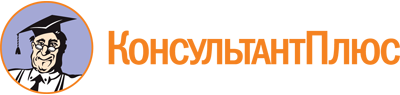 Приказ Комитета ЗАГС Пермского края от 01.03.2024 N 42-01-08-10
"О Консультативном совете при Комитете записи актов гражданского состояния Пермского края"Документ предоставлен КонсультантПлюс

www.consultant.ru

Дата сохранения: 08.06.2024
 Ерохина Елена Анатольевна- председатель Комитета записи актов гражданского состояния Пермского края, председатель Консультативного советаЛарионов Владимир Владимирович- заместитель председателя Комитета записи актов гражданского состояния Пермского края, начальник отдела по вопросам государственной регистрации актов гражданского состояния, заместитель председателя Консультативного советаАкжигитова Гузель Ренатовна- консультант отдела по вопросам государственной регистрации актов гражданского состояния Комитета записи актов гражданского состояния Пермского края, секретарь Консультативного советаЧлены Консультативного совета:Члены Консультативного совета:Зорихина Марина Владимировна- начальник отдела записи актов гражданского состояния администрации Кунгурского муниципального округа Пермского края (по согласованию)Зотикова Любовь Юрьевна- начальник отдела записи актов гражданского состояния администрации Лысьвенского городского округа Пермского края (по согласованию)Кабанова Дарья Игоревна- начальник отдела по вопросам адвокатуры, нотариата и государственной регистрации актов гражданского состояния Управления Министерства юстиции Российской Федерации по Пермскому краю (по согласованию)Киселева Елена Викторовна- начальник отдела записи актов гражданского состояния администрации городского округа "Город Кудымкар" Пермского края (по согласованию)Колегова Ольга Леонидовна- заведующий отделом записи актов гражданского состояния администрации Куединского муниципального округа Пермского края (по согласованию)Ломакина Анна Дмитриевна- начальник архивно-информационного отдела Комитета записи актов гражданского состояния Пермского краяНагорных Виктория Викторовна- начальник Мотовилихинского отдела Управления ЗАГС администрации города Перми (по согласованию)Орехова Жанна Викторовна- начальник Управления записи актов гражданского состояния администрации Соликамского городского округа Пермского края (по согласованию)Попова Галина Борисовна- заместитель начальника Управления записи актов гражданского состояния администрации города Перми (по согласованию)Попова Лариса Сергеевна- начальник отдела записи актов гражданского состояния администрации Добрянского городского округа Пермского края (по согласованию)Смирнова Людмила Михайловна- начальник отдела записи актов гражданского состояния администрации Краснокамского городского округа Пермского края (по согласованию)Смирнова Ольга Викторовна- начальник отдела записи актов гражданского состояния администрации Чусовского городского округа Пермского края (по согласованию)